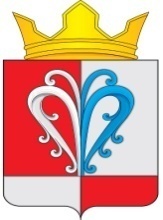 РОССИЙСКАЯ ФЕДЕРАЦИЯКАМЧАТСКИЙ КРАЙЕЛИЗОВСКИЙМУНИЦИПАЛЬНЫЙ РАЙОННАЧИКИНСКОЕ СЕЛЬСКОЕ ПОСЕЛЕНИЕ_______________________________________________________________ПОСТАНОВЛЕНИЕАдминистрации Начикинского сельского поселенияот 	« 15»  июня      2021 года			                                                   № 56«Об установлении годовых объемов потребления коммунальных услуг муниципальными учреждениямиНачикинского сельского поселения на 2022 г.»В соответствии с Бюджетным кодексом Российской Федерации,  с утвержденными на 2022 год тарифами на коммунальные услуги, в целях упорядочения расходов, связанных с расчетами за коммунальные услуги учреждениями и организациями, финансируемыми за счет средств бюджета Начикинского сельского поселения Постановляю:Установить  для главных распорядителей и получателей средств бюджета Начикинского сельского поселения  годовые объемы потребления коммунальных услуг на 2022 год согласно приложениям N 1-5.Отделу экономики, бюджетного регулирования и имущественных отношений подготовить соответствующие материалы для внесения их в Решение «О бюджете Начикинского сельского поселения на 2022 г».	3. Рекомендовать ресурсоснабжающим  организациям внести изменения в договоры на поставку коммунальных услуг с учреждениями, финансируемыми за счет средств бюджета Начикинского сельского поселения в соответствии с пунктом 1 настоящего Постановления.4. Контроль за  исполнением настоящего постановления возложить на начальника отдела  экономики, бюджетного регулирования и имущественных отношений Начикинского сельского поселения         Харитонову О.В. 5. Настоящее постановление вступает в силу после его официального обнародования  в местах, определенных ст.53 Устава Начикинского сельского поселения.Глава  Начикинскогосельского поселения						                     В.М. Пищальченко                                                                                                                                    Приложение №1к Постановлению№ 56 от 15.06. 2021 г.Лимиты потребления электрической энергии на 2022 год                                                                                                                  Приложение № 2к Постановлению№ 56 от 15.06.2021 г.Лимиты водопотребления на 2022 год                                                                                                                                  Приложение № 3к Постановлению№ 56 от 15.06.2021 г.Лимиты водоотведения на 2022 год                                                                                                                                               Приложение № 4к Постановлению№ 56 от 15.06.2021 г.Лимиты потребления тепловой энергии на 2022 годот автономного источника питания.                                                                                                                                           Приложение № 5                                                                                                   к Постановлению                                                                                            № 56  от 15 .06.2021 г.Лимиты твердых коммунальных отходов на 2022 год№Наименование казенного учрежденияНаименование казенного учреждения№ договора,поставщикГодТариф (в руб. с НДС)ЛимитПотребления (кВт/ч)Сумма (тыс. руб.)1Администрация Начикинского сельского поселенияАдминистрация Начикинского сельского поселенияПАО энергетики и электрификации «Камчатскэнерго»Филиал коммунальная энергетика2022 г 1 полугодие6,708280 000     1 878,241Администрация Начикинского сельского поселенияАдминистрация Начикинского сельского поселенияПАО энергетики и электрификации «Камчатскэнерго»Филиал коммунальная энергетика2022 г 2 полугодие7,37280 0002 063,601ИТОГОИТОГОИТОГОИТОГОИТОГО3 941, 842МКУК СДК пос. СокочМКУК СДК пос. СокочПАО энергетики и электрификации «Камчатскэнерго»Филиал коммунальная энергетика2022 г 1 полугодие6,70840 000268,322МКУК СДК пос. СокочМКУК СДК пос. СокочПАО энергетики и электрификации «Камчатскэнерго»Филиал коммунальная энергетика2022 г 2 полугодие7,3740 000294,802ИТОГО                                                                                                        563,12ИТОГО                                                                                                        563,12ИТОГО                                                                                                        563,12ИТОГО                                                                                                        563,12ИТОГО                                                                                                        563,12ИТОГО                                                                                                        563,12ИТОГО                                                                                                        563,123Уличное освещениеПАО энергетики и электрификации «Камчатскэнерго»Филиал коммунальная энергетикаПАО энергетики и электрификации «Камчатскэнерго»Филиал коммунальная энергетика2022  г1 полугодие6,70813 00087,2043Уличное освещениеПАО энергетики и электрификации «Камчатскэнерго»Филиал коммунальная энергетикаПАО энергетики и электрификации «Камчатскэнерго»Филиал коммунальная энергетика      2022 г2 полугодие7,3712 00088,443Уличное освещениеООО «Санаторий Начикинский»ООО «Санаторий Начикинский»2022  г1 полугодие6,70810 00067,083Уличное освещениеООО «Санаторий Начикинский»ООО «Санаторий Начикинский»2022 г2 полугодие7,3710 00073,703ИТОГОИТОГОИТОГОИТОГОИТОГОИТОГО316,424Всего по учреждениямВсего по учреждениямВсего по учреждениямВсего по учреждениямВсего по учреждениямВсего по учреждениямВсего по учреждениям4 821,384№Наименование казенного учреждения№ договора, поставщикаГодТариф (в руб. с НДС)Лимитпотребления(мЗ)Лимитпотребления(мЗ)Сумма (тыс. руб.)1Администрация Начикинского сельского поселенияООО «УО Сокоч»2022 г 1 полугодие71,464545      3,221Администрация Начикинского сельского поселенияООО «УО Сокоч»2022 г 2 полугодие74,2545453,341ИТОГОИТОГОИТОГО6,5623МКУК СДК пос. СокочООО «УО Сокоч»2022 г 1 полугодие71,4625525518,2223МКУК СДК пос. СокочООО «УО Сокоч»2022 г 2 полугодие74,2525525518,9323ИТОГО        37,15       37,153МКУ «Атлант»ООО «УО Сокоч»2022 г 1 полугодие71,46   300   30021,443МКУ «Атлант»ООО «УО Сокоч»2022 г 1 полугодие   74,2530030022,283ИТОГОИТОГОИТОГОИТОГОИТОГОИТОГО43,72Всего по учреждениямВсего по учреждениямВсего по учреждениямВсего по учреждениямВсего по учреждениямВсего по учреждениямВсего по учреждениям87,43№Наименование казенного учреждения№ договора, поставщикаГодТариф (в руб. с НДС)Лимитпотребления(мЗ)Сумма (тыс. руб.)1Администрация Начикинского сельского поселенияООО «УО Сокоч»2022 г 1 полугодиеполугодие67,74453,051Администрация Начикинского сельского поселенияООО «УО Сокоч»2022 г 2 полугодие78,78453,551ИТОГОИТОГОИТОГО6,602МКУК СДК пос. СокочООО «УО Сокоч»2022 г 1 полугодие  67,7430820,862МКУК СДК пос. СокочООО «УО Сокоч»2022 г 2 полугодие  78,7830824,262ИТОГОИТОГОИТОГОИТОГОИТОГО45,12Всего по учреждениямВсего по учреждениямВсего по учреждениямВсего по учреждениямВсего по учреждениямВсего по учреждениям51,72№Наименование казенного учрежденияНаименование казенного учреждения№ договорапоставщика        ГодГкалСт-ть 1 гкалСумма (тыс. руб.)1Администрация Начикинского сельского поселенияАдминистрация Начикинского сельского поселения2022 1 полугодие83,07 692,81638,501Администрация Начикинского сельского поселенияАдминистрация Начикинского сельского поселения2022 2 полугодие57,08 431,32480,591ИТОГОИТОГОИТОГОИТОГОИТОГОИТОГО1 119,092МКУК СДК пос. СокочМКУК СДК пос. Сокоч2022 1 полугодие249,07 692,811 915,512МКУК СДК пос. СокочМКУК СДК пос. Сокоч2022 2 полугодие169,0 8 431,321 424,892ИТОГОИТОГОИТОГОИТОГОИТОГОИТОГО3 340,40Всего по учреждениямВсего по учреждениямВсего по учреждениямВсего по учреждениямВсего по учреждениямВсего по учреждениямВсего по учреждениям4 459,49№Наименование   казенного        учреждения№ договора, поставщикаГодТариф (в руб. с НДС)Лимитпотребления(мЗ)Сумма (тыс. руб.)1Администрация Начикинского сельского поселенияГУП «Спецтранс»2022 г1полугодие692,7686,2859,771Администрация Начикинского сельского поселенияГУП «Спецтранс»2022 г2полугодие720,4786,2862,161ИТОГОИТОГОИТОГО    121,932МКУК СДК пос. СокочГУП «Спецтранс»2022 г1полугодие692,7619,513,512МКУК СДК пос. СокочГУП «Спецтранс»2022 г2полугодие720,4719,514,052ИТОГОИТОГОИТОГОИТОГОИТОГО27,56Всего по учреждениямВсего по учреждениямВсего по учреждениямВсего по учреждениямВсего по учреждениямВсего по учреждениям149,49